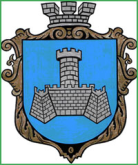 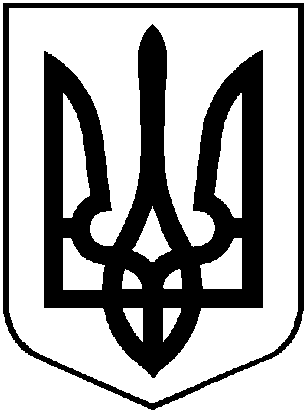 УКРАЇНАХМІЛЬНИЦЬКА    МІСЬКА   РАДАВІННИЦЬКОЇ   ОБЛАСТІВИКОНАВЧИЙ    КОМІТЕТРІШЕННЯ15 листопада 2017 р.	                        	                            №411Про порушення клопотання щодоприсвоєння почесного звання України«Мати-героїня»  Лукашук Г. С.Розглянувши службову записку начальника відділу у справах сім’ї та молоді №01-14/103 від 09.10.2017 року, про порушення клопотання, щодо присвоєння почесного звання України «Мати-героїня» Лукашук Г. С. за  самовіддане виховання та навчання  7 дітей, керуючись Указом Президента України № 476  від 29.06.2001 року «Про почесні звання України» та ст. 39,59 Закону України «Про місцеве самоврядування в Україні» виконком міської радиВ И Р І Ш И В :1. Звернутись до Вінницької обласної державної адміністрації з клопотанням про присвоєння почесного звання України «Мати-героїня»  Лукашук Галині Степанівні.2. Доручити відділу у справах сім’ї та молоді міської ради забезпечити супровід процесу розгляду даного питання Вінницькою обласною державною адміністрацією.3. Контроль за виконанням цього рішення покласти на заступника міського голови з питань діяльності виконавчих органів міської ради Сташка А.В.Міський голова                                                                 С.Б.Редчик